中国学位与研究生教育学会“四有导师学院”在线研修服务项目平台研修指南2023年3月目 录一点说明	3三步登录	3三步研修	5一点说明欢迎您参加中国学位与研究生教育学会“四有导师学院”在线研修项目。为了您在平台顺利登录和研修，现将有关登录和研修分述如下。三步登录1.首次登录平台须先在手机端完成本人的身份绑定。·手机微信搜索关注黄河雨课堂公众号；·点击右下角【更多】-【身份绑定】；·搜索选择学校名称【中国学位与研究生教育学会四有导师学院】；·输入账号（手机号）、动态验证码（会发送至手机号上），点击【确认绑定】。·如已在黄河雨课堂操作过其他项目的身份绑定，无需“解绑账号”，请直接点击【增加学校】，搜索选择学校名称“中国学位与研究生教育学会四有导师学院”即可。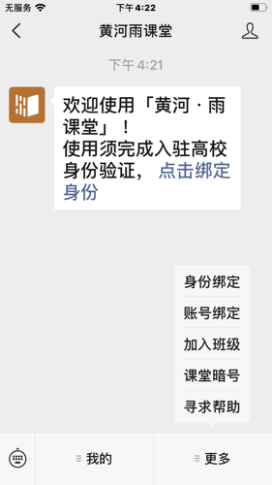 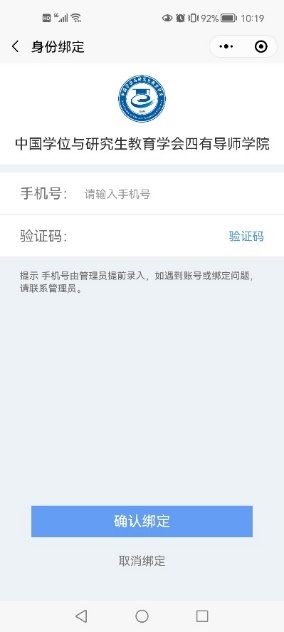 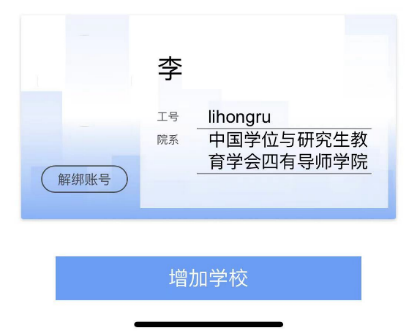 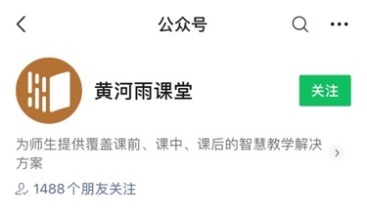 2.电脑端浏览器访问平台链接：https://acgecfd.yuketang.cn/，点击右上方的【登录】，用绑定的手机号微信扫码登录。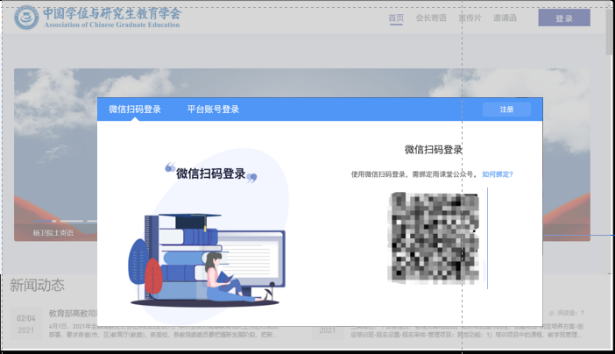 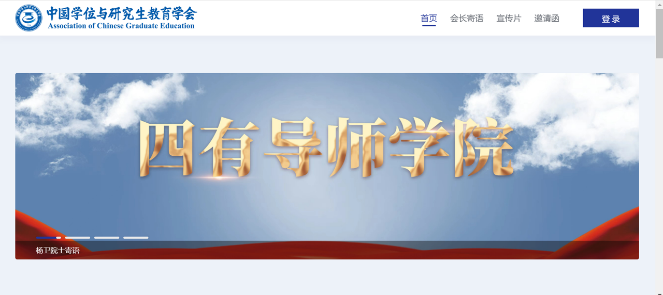 3.选课必修课：平台显示贵单位选定的必修课程。选修课：如页面显示【去选课】按钮，点击【去选课】，即显示贵单位选定的选修课程，每一门课程都根据您的研修需求，去点击【去选课】。如页面不显示【去选课】按钮，则贵单位未设置选修课程。请按照贵单位的学时要求，结合自身需求，选择选课课程。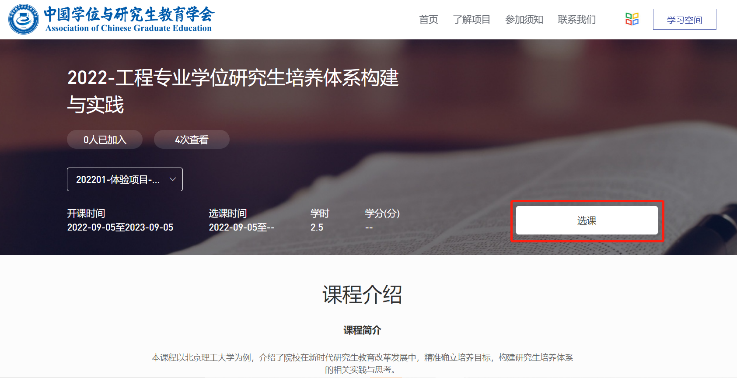 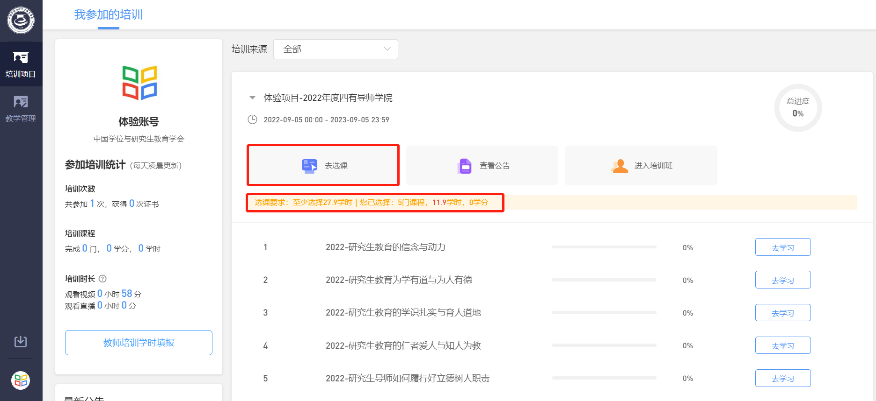 三步研修1.研修方式一：在电脑网页登录平台，点击【去学习】即可开始研修。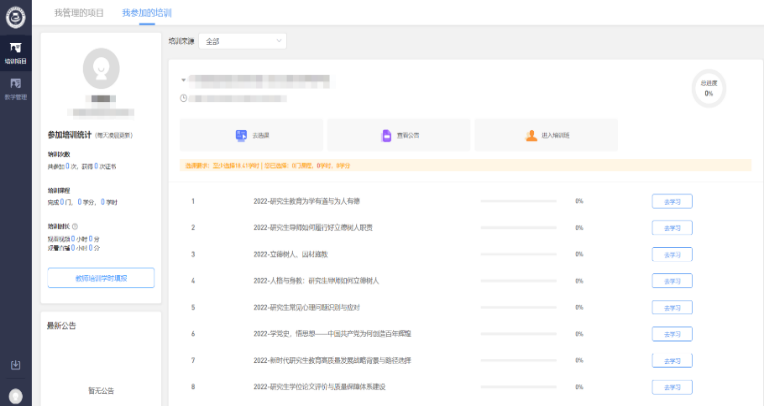 方式二：在电脑端选完课后，打开手机微信【黄河雨课堂】小程序，在【我听的课】中查看相应课程，点击即可研修。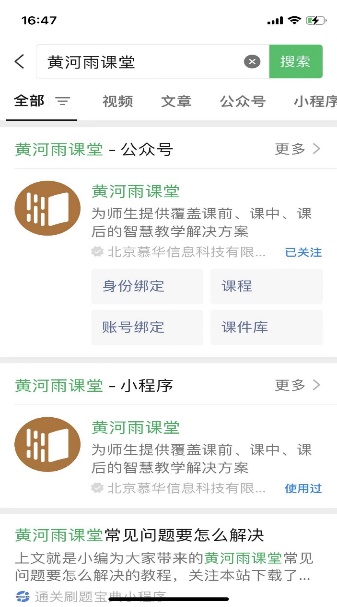 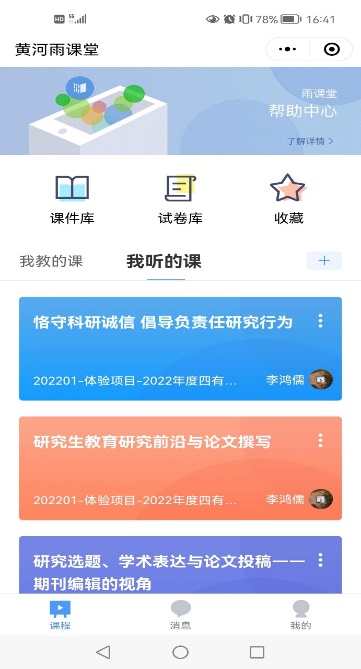 2.查询以页面右侧数据为准，请忽略左侧数据。点击【进入培训班】，查询单门和全部课程研修进度和完成情况。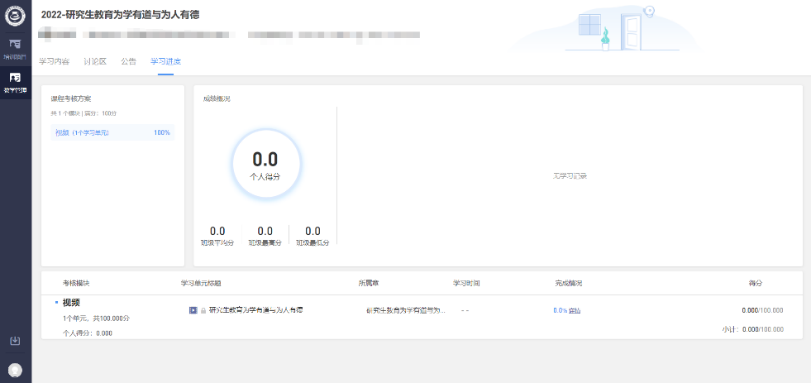 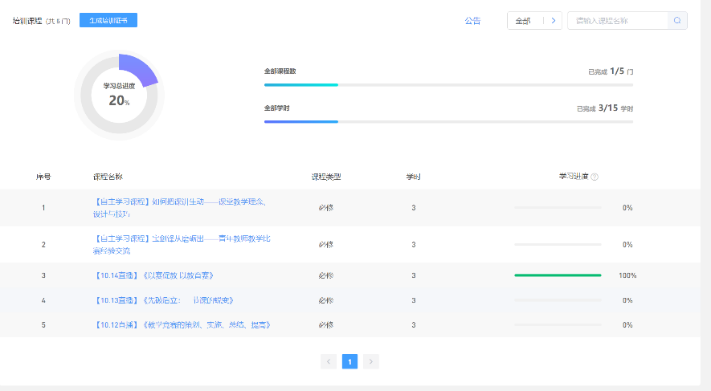 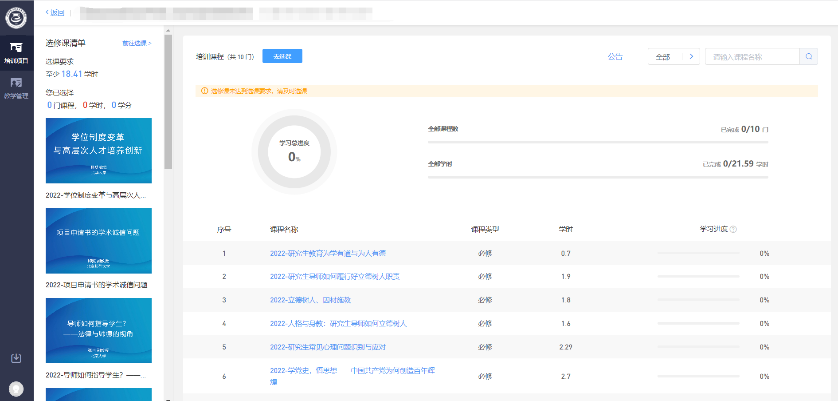 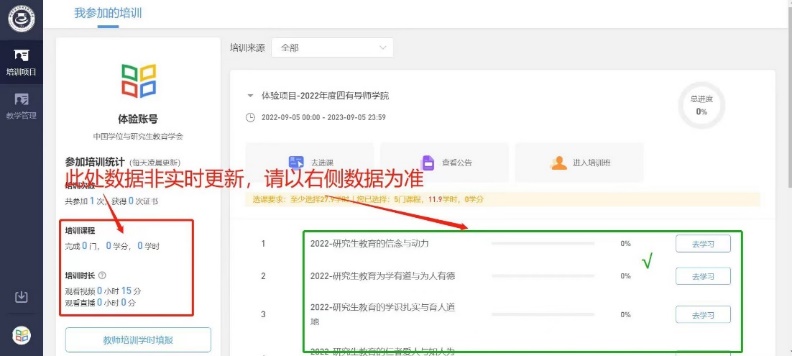 3.证书请您在贵单位规定的时间内，完成贵单位规定的学时后，点击【生成证书】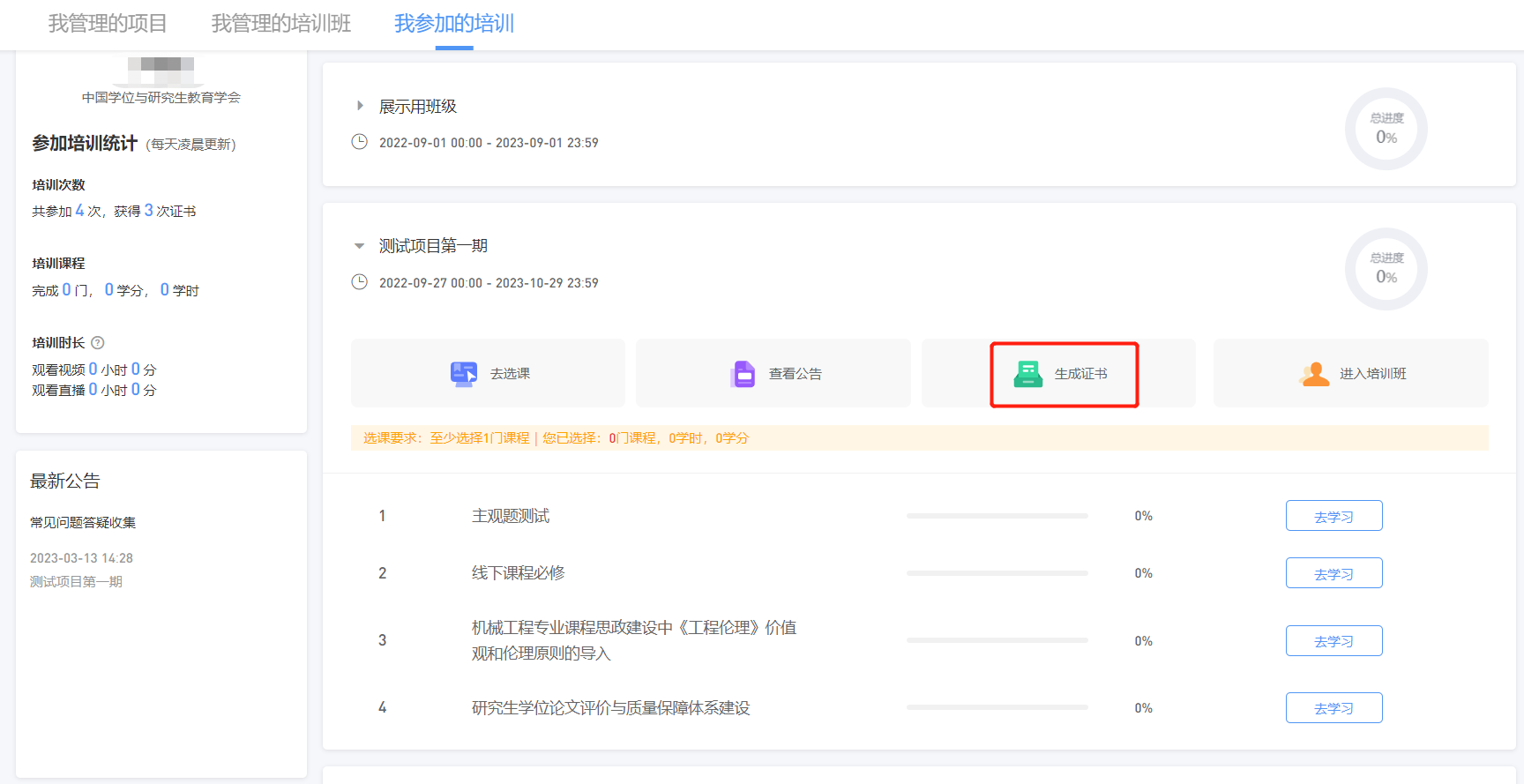 点击【生成证书】后，出现以下界面，图片为证书模板样式，直接点击【确认生成】，即可生成自己的中国学位与研究生教育学会“四有导师学院”在线研修证书（电子版）。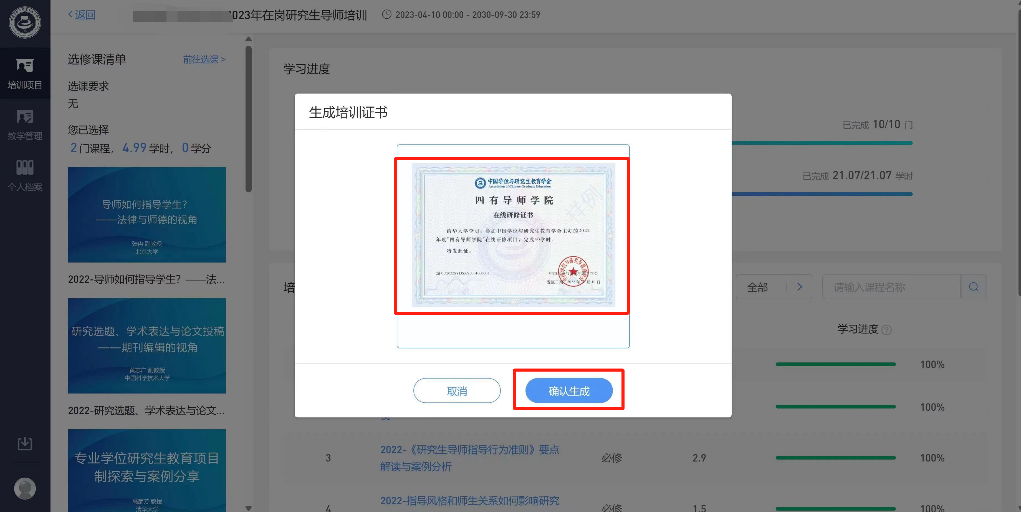 学会四有导师学院联系邮箱：sydsxy@csadge.org.cn。